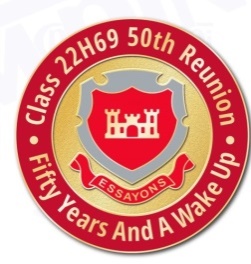 REUNION  PLANNING  TEAMZOOM  Meeting  Agenda18 January, 2019  @  1000  Hours                             Action  Item					Presenter1.  *Laying of Wreath at Tomb of Unknown Soldier		Jeff 2.  *Prepayment from Attendees (Amount/Date)			Jim3.  Negotiation of Catering Costs					Joe4.  Sheraton Reservations 						Kit5.  Additional Photographic Support					Glenn6.  Transportation for Tours (Bus?)					Ed7.  Open Discussion							All*Time Sensitive Items